Baranov AnatoliyExperience:Position applied for: CookDate of birth: 31.08.1982 (age: 35)Citizenship: UkraineResidence permit in Ukraine: NoCountry of residence: UkraineCity of residence: OdessaPermanent address: Îäåññà óë.Ñàìîëåòíàÿ 22Contact Tel. No: +38 (048) 721-15-12 / +38 (066) 816-93-30E-Mail: anatolij.baranov@hotmail.ruU.S. visa: NoE.U. visa: NoUkrainian biometric international passport: Not specifiedDate available from: 20.01.2014English knowledge: ModerateMinimum salary: 1200 $ per monthPositionFrom / ToVessel nameVessel typeDWTMEBHPFlagShipownerCrewingCook08.07.2013-24.11.2013SinegorskTug Boat7095-VanuatuMintaka Overseas LTDBrouns MaritimeCook18.08.2012-19.12.2012OctopusTug Boat297-MoldovaGreenwest LimitedCross-groupCook03.03.2011-20.03.2012NotaDry Cargo1045-ComorosRostel Alliance LTDMurenaCook03.09.2010-15.01.2011HeraDry Cargo2204-Sierra - LeoneNegoitant LTDMurenaCook01.06.2010-27.07.2010ForestDry Cargo1028-MoldovaBarrus LTDAB-crewing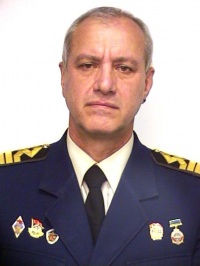 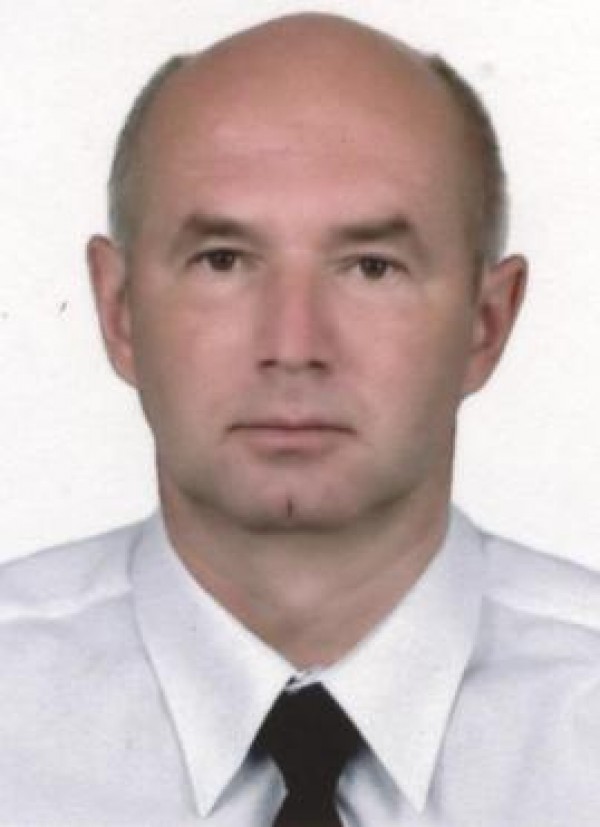 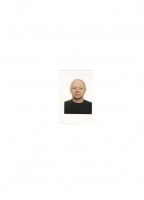 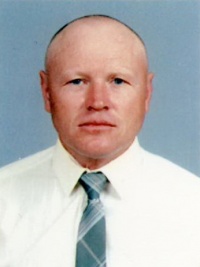 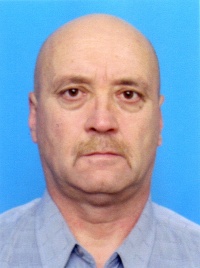 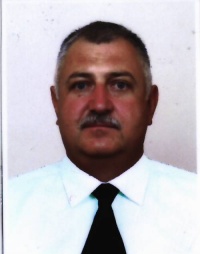 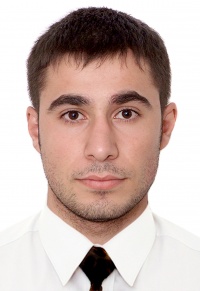 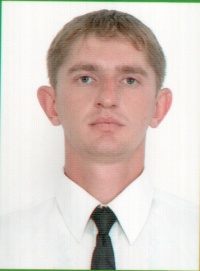 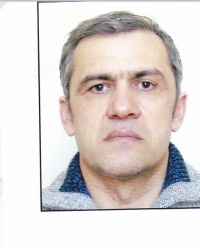 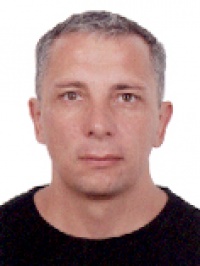 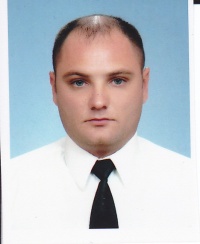 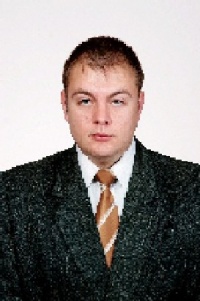 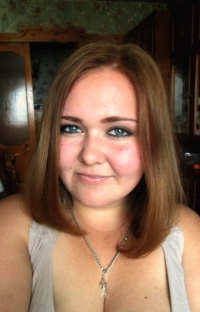 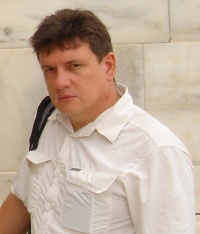 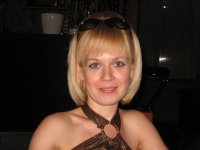 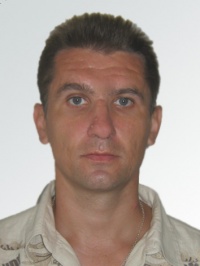 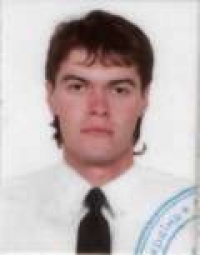 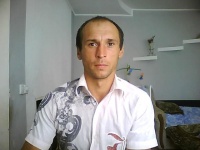 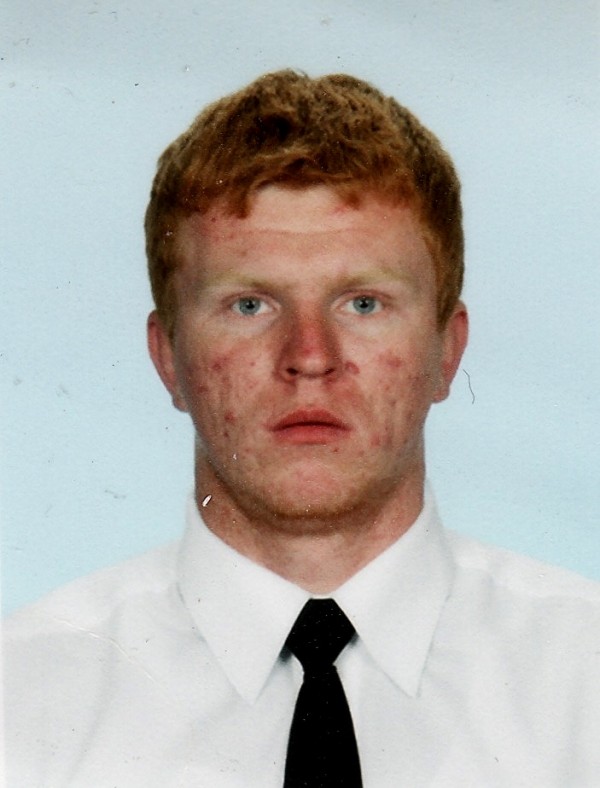 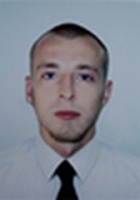 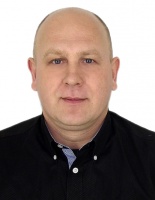 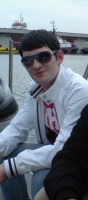 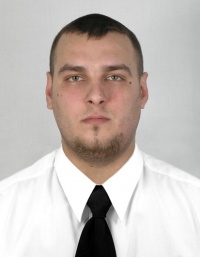 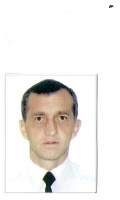 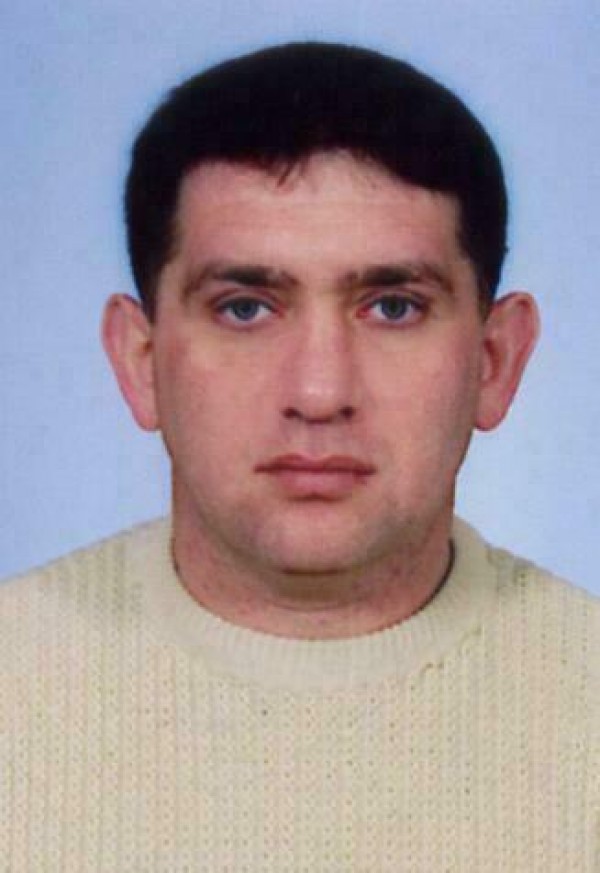 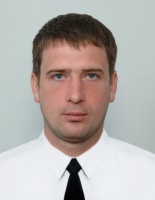 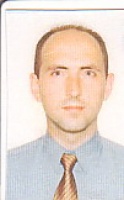 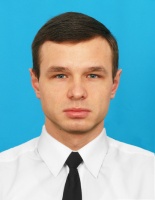 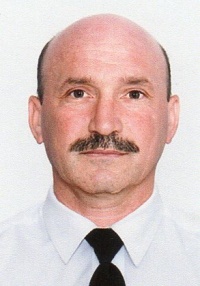 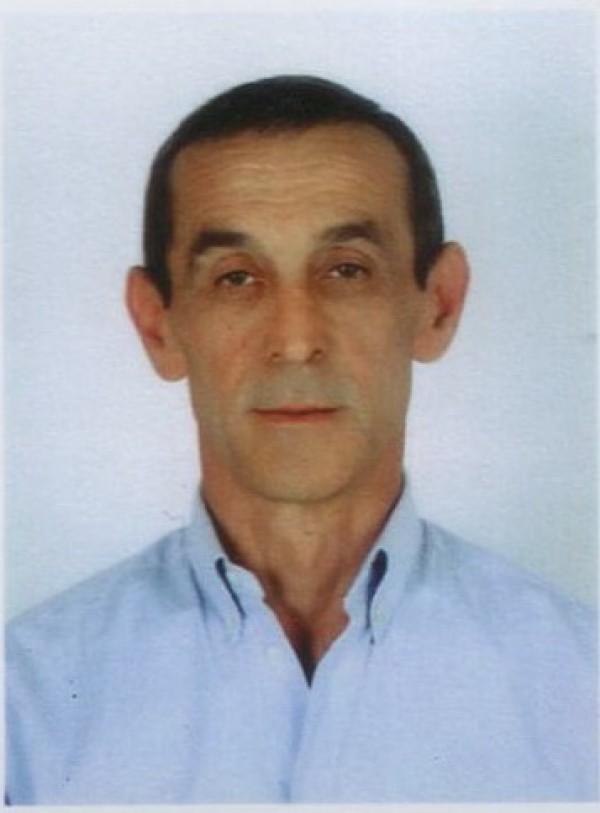 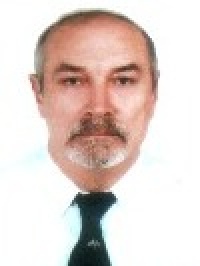 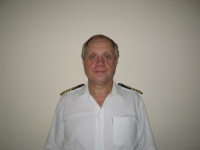 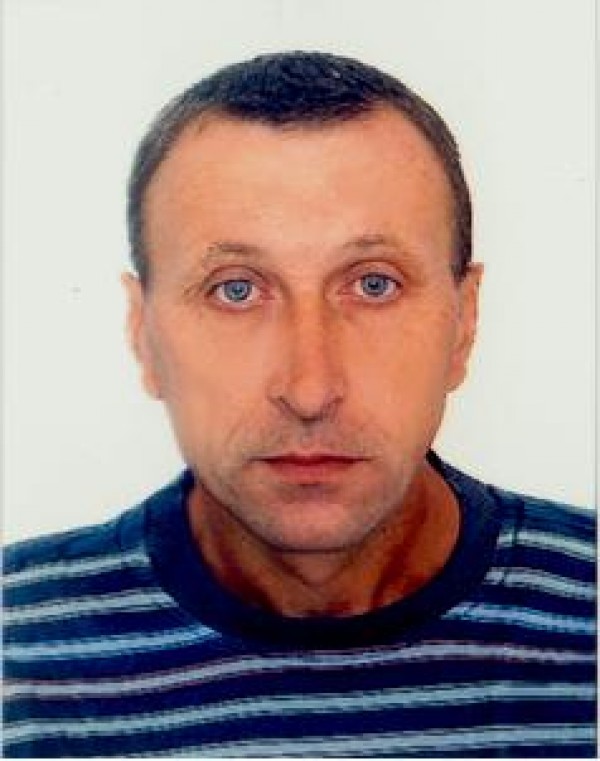 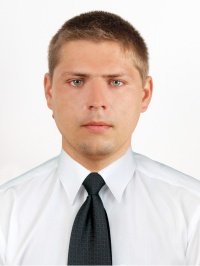 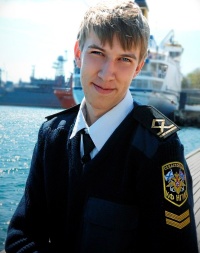 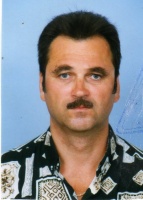 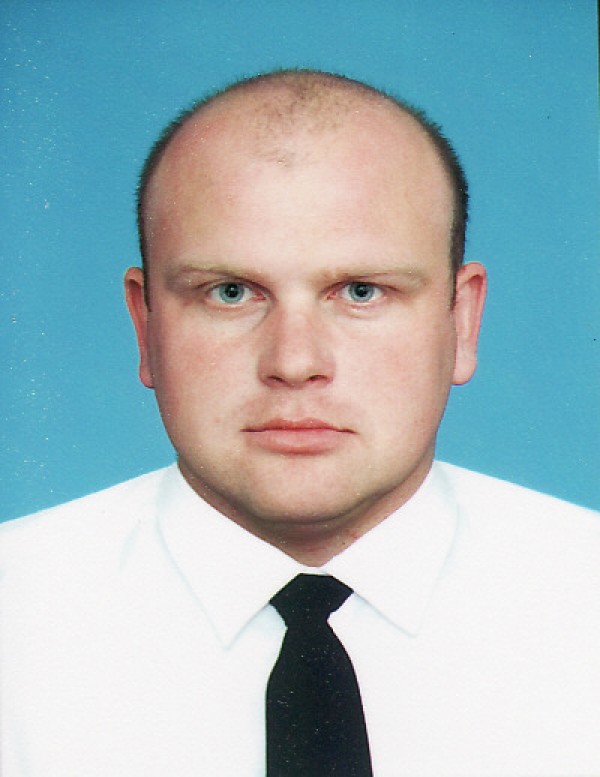 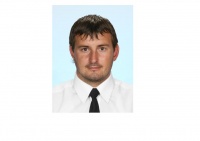 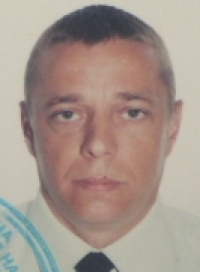 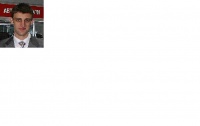 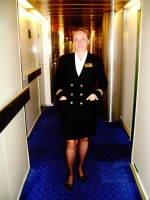 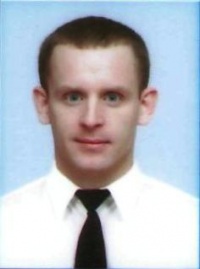 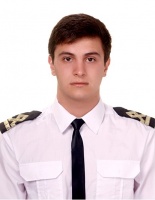 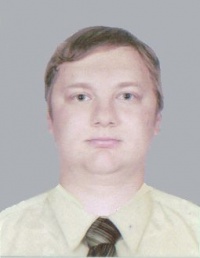 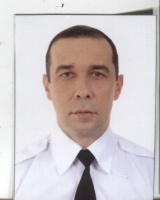 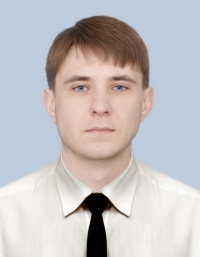 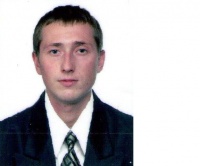 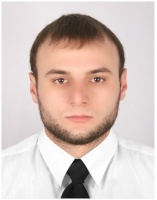 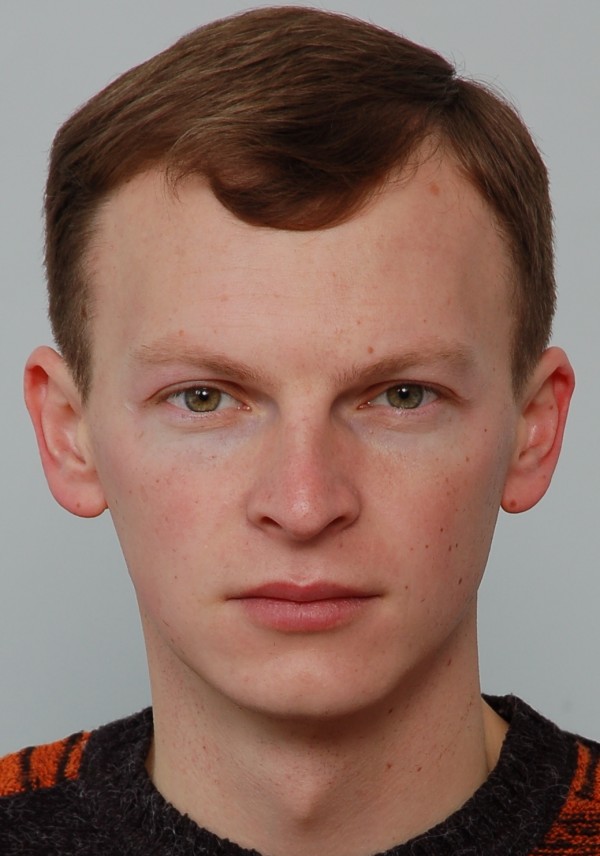 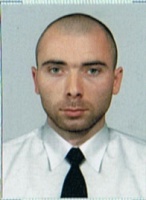 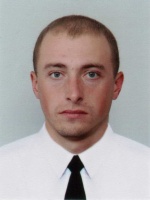 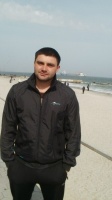 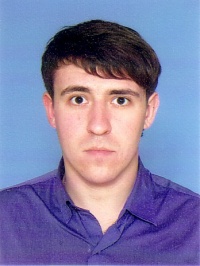 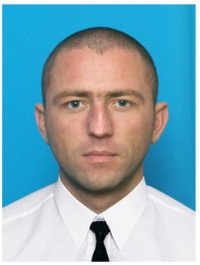 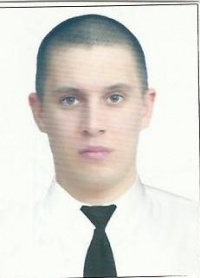 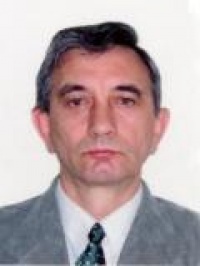 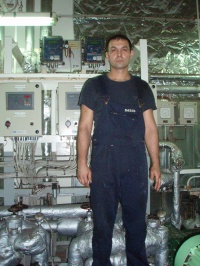 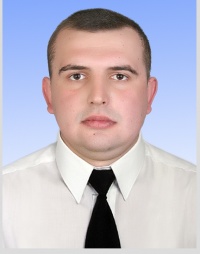 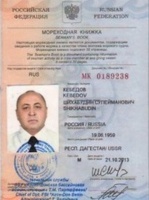 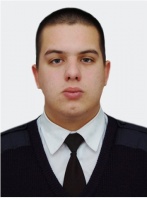 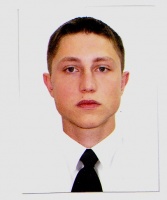 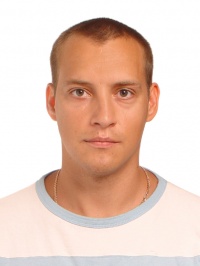 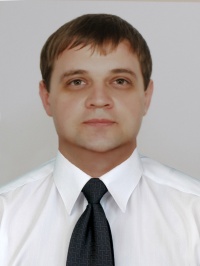 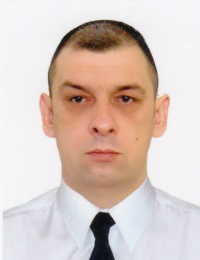 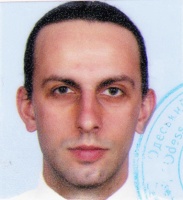 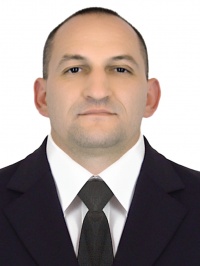 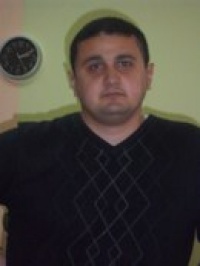 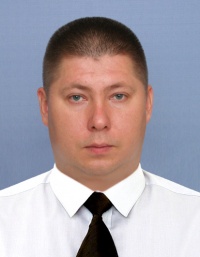 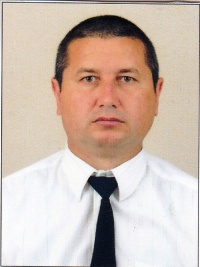 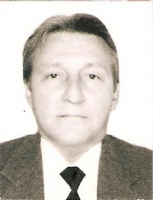 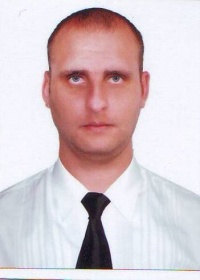 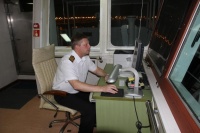 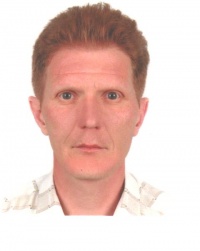 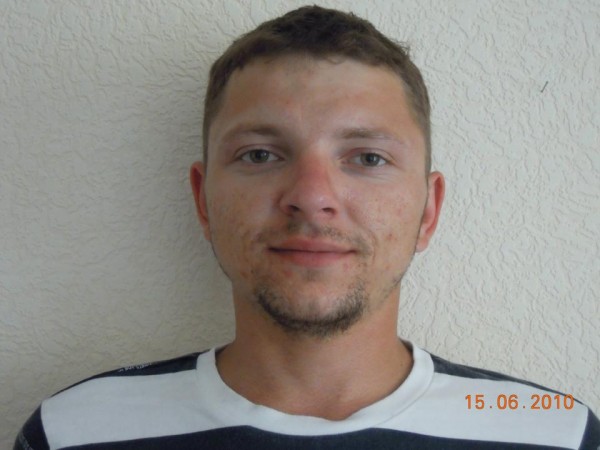 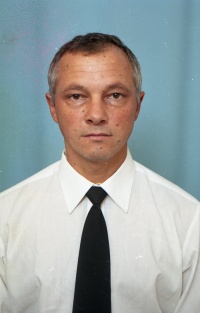 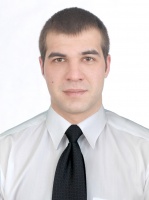 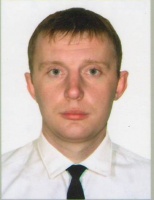 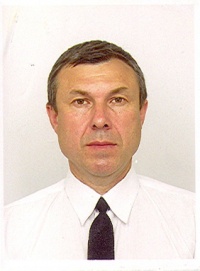 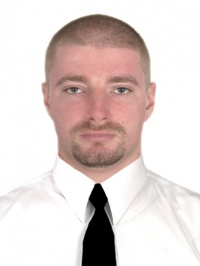 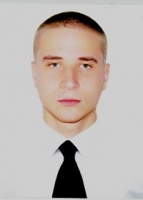 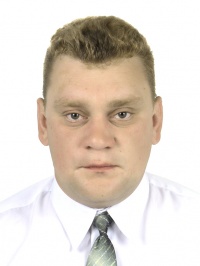 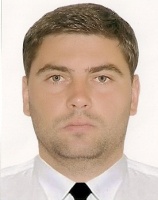 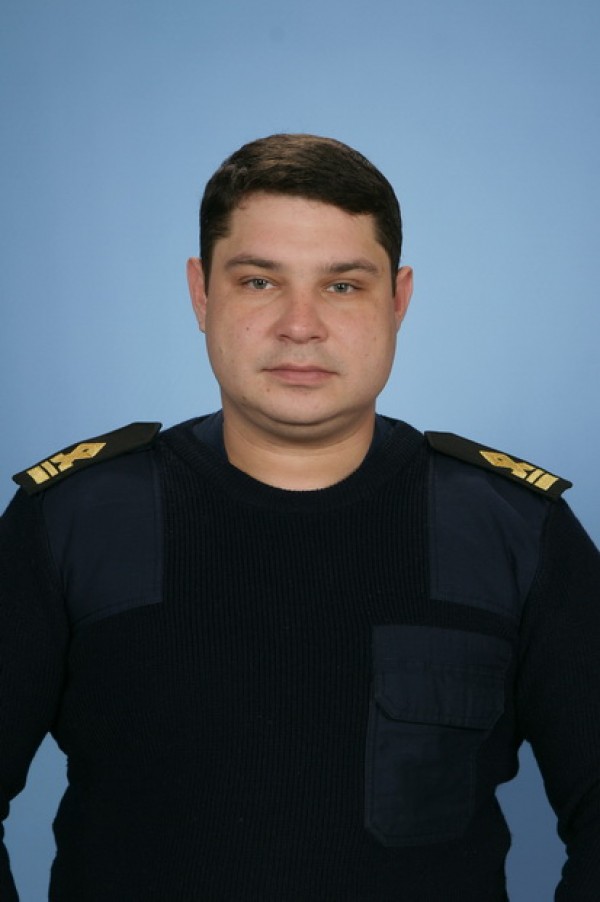 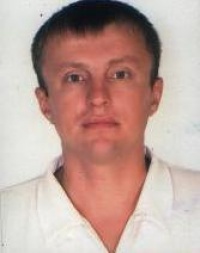 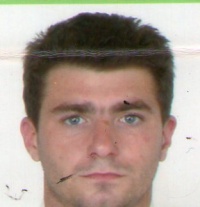 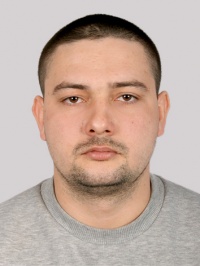 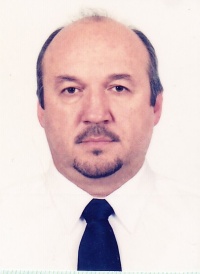 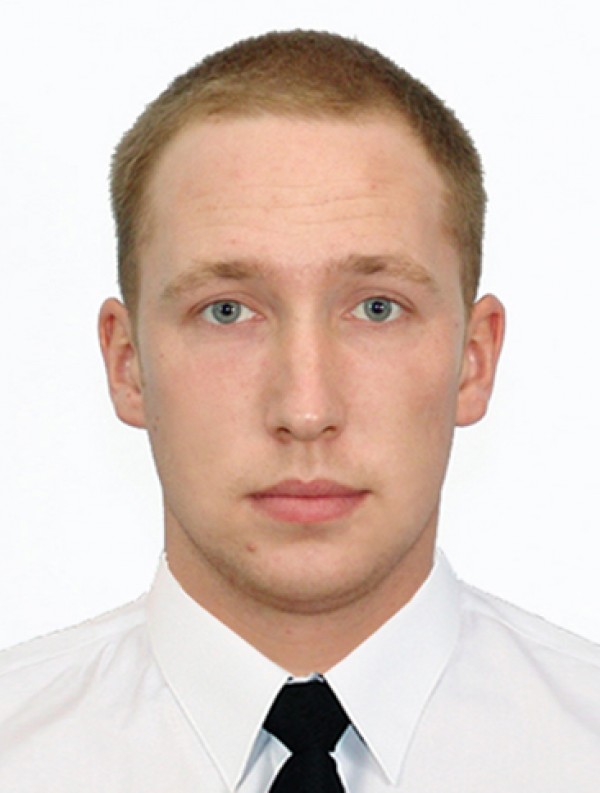 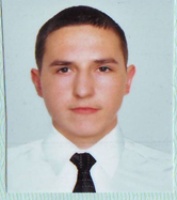 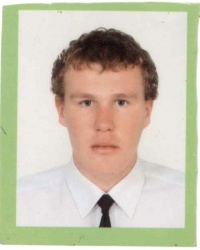 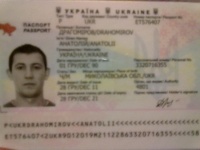 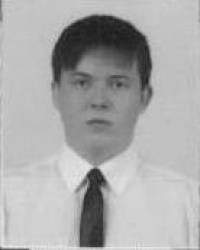 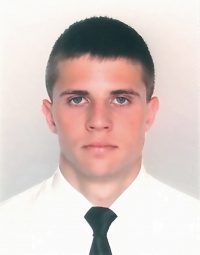 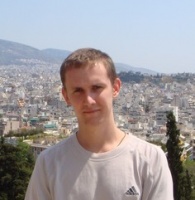 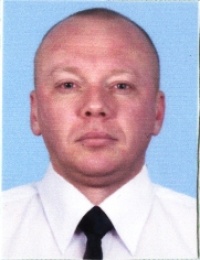 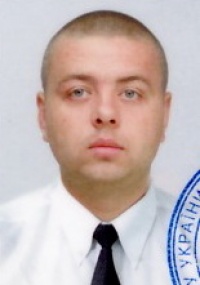 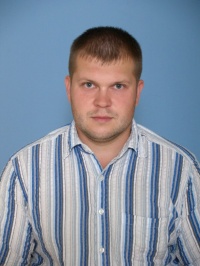 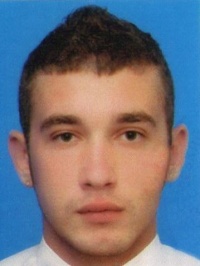 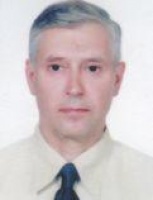 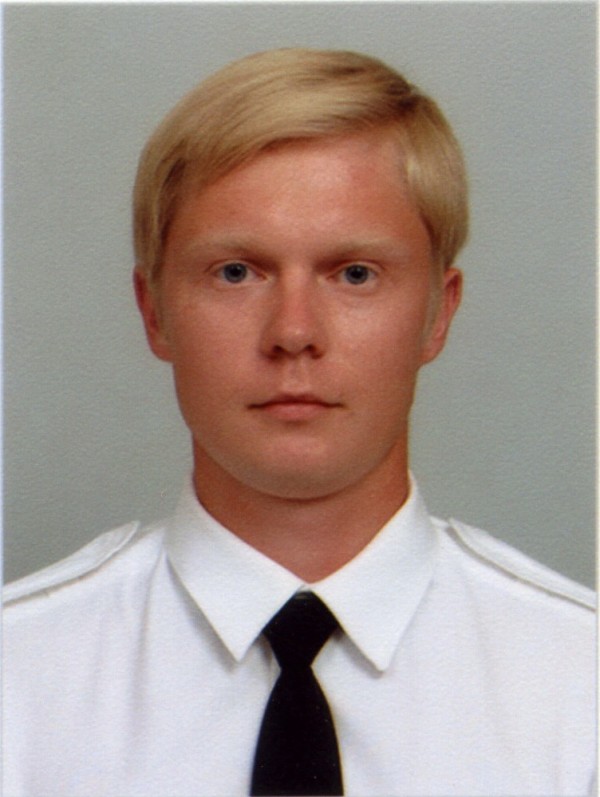 